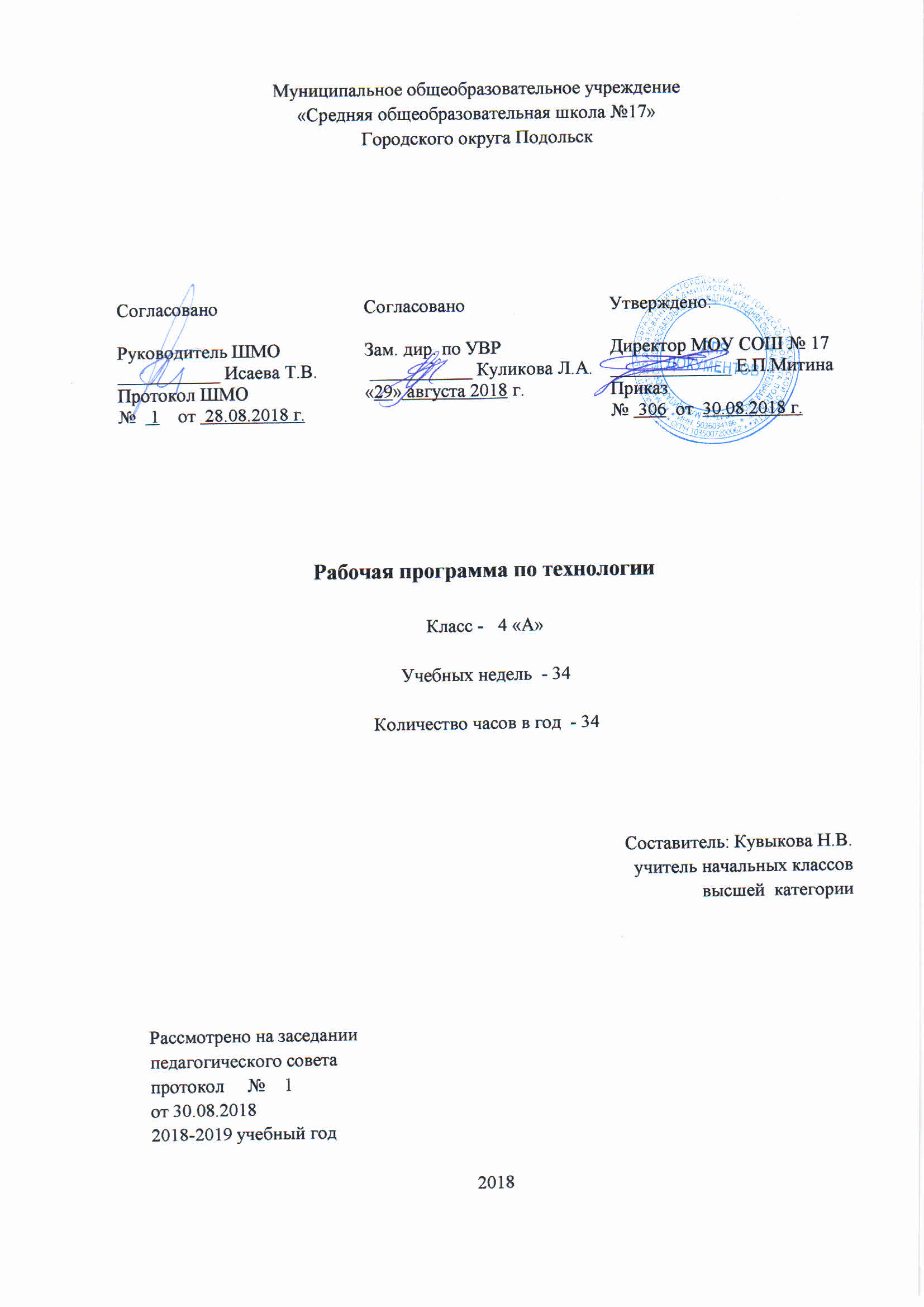 АннотацияРабочая программа по технологии разработана в соответствии с требованиями Федерального государственного образовательного стандарта и примерных образовательных программ.              Программа составлена на основе авторской программы Е.А. Лутцевой. Для реализации программы используется учебник: Технология: 4 класс: учебник для учащихся общеобразовательных организаций: / Е.А. Лутцева. – 3-е изд., перераб. - М.: Вентана - Граф, 2018. – 160 с.: ил.ISBN 978-5-360-08906-3  ФГОС.   На изучение программы отводится 1 час в неделю, 34 часа в год.Планируемые результаты освоенияучебного предмете «Технология»Личностными результатами изучения технологии являются воспитание и развитие социально и личностно значимых качеств, индивидуально-личностных позиций, ценностных установок (внимательное и доброжелательное отношение к сверстникам, младшим и старшим, готовность прийти на помощь, заботливость, уверенность в себе, чуткость, доброжелательность, общительность, эмпатия, самостоятельность, ответственность, уважительное отношение к культуре всех народов, толерантность, трудолюбие, желание трудиться, уважительное отношение к своему и чужому труду и результатам труда). Оценивать поступки, Явления, события с точки зрения собственных ощущений, соотносить их с общепринятыми нормами и ценностями. Описывать свои чувства и ощущения от наблюдаемых явлений, событий, изделий декоративно-прикладного характера, уважительно относиться к результатам труда мастеров. Принимать другие мнения и высказывания, уважительно относиться к ним. Понимать необходимость бережного отношения к результатам труда людей; уважать людей труда. Метапредметным результатом изучения технологии является освоение учащимися универсальных способов деятельности, применимых как в рамках образовательного процесса, так и в реальных жизненных ситуациях (умение принять учебную задачу или ситуацию, выделить проблему, составить план действий и применять его для решения практической задачи, осуществлять информационный, поиск, необходимую корректировку в ходе практической реализации, выполнять самооценку результата).  Предметными результатами изучения технологии являются доступные по возрасту начальные сведения о технике, технологиях и технологической Стороне труда мастера, художника, об основах культуры труда; элементарные умения предметно-преобразовательной деятельности, умения ориентироваться в мире профессий, элементарный опыт творческой и проектной деятельности. Общекультурные , общетрудовые  компетенции. Основы культуры труда, самообслуживании.Иметь представление: о творчестве и творческих профессиях, мировых достижениях в области техники и искусства (в рамках изученного), о наиболее значимых производствах; об основных правилах дизайна и их учёте при конструировании изделий (единство формы, функции и декора; стилевая гармония); о правилах безопасного пользования бытовыми приборами. Организовывать и выполнять свою художественно-практическую деятельность в соответствии с собственным замыслом. Использовать знания и умения, приобретённые в ходе изучения технологии, изобразительного искусства и других учебных предметов, в собственной творческой деятельности. Бережно относиться и защищать природу и материальный мир. Безопасно пользоваться бытовыми приборами (розетками, электрочайником, компьютером). Выполнять простой ремонт одежды (пришивать пуговицы, сшивать разрывы по шву). Технология ручной обработки материалов. Основы графической грамоты Называть наиболее распространённые искусственные и синтетические материалы (бумага, металлы, ткани) и их свойства. Последовательно читать и выполнять разметку развёрток с помощью контрольно- измерительных инструментов. Читать и выполнять основные линии чертежа (осевая и центровая). Соблюдать правила безопасной работы канцелярским ножом. Выполнять петельную строчку, её варианты, знать их назначение. Называть несколько видов информационных технологий и соответствующих способов передачи информации (из реального окружения учащихся). Иметь представление: о дизайне, его месте и роли в современной проектной деятельности; об основных условиях дизайна — единстве пользы, удобства и красоты; о композиции изделий декоративно-прикладного характера на плоскости и в объёме; традициях декоративно-прикладного искусства в создании изделий; стилизации природных форм в технике, архитектуре и др.; художественных техниках (в рамках изученного). Читать простейший чертёж (эскиз) развёрток. Выполнять разметку развёрток с помощью чертёжных инструментов. Подбирать и обосновывать наиболее рациональные технологические приёмы изготовления изделий. Выполнять рицовку. Оформлять изделия и соединять детали петельной строчкой и её вариантами. Находить и использовать дополнительную информацию из различных источников (в том числе из сети Интернет). Конструирование и моделирование Приводить примеры простейших способов достижения прочности конструкций. Конструировать и моделировать изделия из разных материалов по заданным декоративно-художественным условиям. Изменять конструкцию изделия по заданным условиям. Выбирать способ соединения и соединительный материал в зависимости от требований конструкции. Использование компьютерных технологий (практика работы на компьютере) Иметь представление об использовании компьютеров в различных сферах жизни и деятельности человека. Называть основные части компьютера (с которыми работали на уроках) и их назначение. С помощью  учителя: создавать небольшие тексты и печатные публикации с использованием изображений на экране компьютера; оформлять текст (выбор шрифта, его размера и цвета, выравнивание абзаца); работать с доступной информацией; работать в программах Word, PowerPoint. Содержание  тем учебного предметаОбщекультурные и общетрудовые компетенции.  Основы культуры труда,  самообслуживание (14 часов) Преобразовательная деятельность человека в XX - начале XXI в. Научно-технический прогресс: главные открытия, изобретения, современные технологии (промышленные, информационные и др.), их положительное и отрицательное влияние на человека, его жизнедеятельность и на природу Земли в целом. Угроза экологической катастрофы  роль разума человека в её предотвращении. Сферы использования электричества, природных энергоносителей (газа, нефти) в промышленности и быту. Общие представления об авиации и космосе, энергии и энергетике, информационно - компьютерных технологиях. Самые яркие изобретения начала XX в. (в обзорном порядке). Начало XXI в. — использование компьютерных технологий во всех областях жизни человека. Влияние современных технологий и преобразующей деятельности человека на окружающую среду. Причины и пути предотвращения экологических и техногенных катастроф. Дизайн-анализ (анализ конструкторских, технологических и художественных особенностей изделия). Распределение времени при выполнении проекта. Коллективные проекты. Самообслуживание: пришивание пуговиц, сшивание разрывов по шву. Правила безопасного пользования бытовыми приборами. Технология ручной обработки материалов. Элементы графической грамоты (8 ч) Изобретение и использование синтетических материалов с определёнными заданными свойствами в различных отраслях и профессиях. Нефть как универсальное сырьё. Материалы, получаемые из нефти (пластмасса, стеклоткань, пенопласт и др.). [Подбор материалов и инструментов в соответствии с замыслом. Синтетические материалы — полимеры (пластик, поролон). Их происхождение, свойства. Влияние современных технологий и преобразующей деятельности человека на окружающую среду. Комбинирование технологий обработки разных материалов и художественных технологий. Дизайн (производственный, жилищный, ландшафтный и др.). Его роль и место в современной проектной деятельности. Основные условия дизайна — единство пользы, удобства и красоты. Дизайн одежды в зависимости от её назначения, моды, времени. Элементы конструирования моделей, отделка петельной строчкой и её вариантами (тамбур, петля вприкреп, ёлочки и др.), крестообразной строчкой. Дизайн и маркетинг. Конструирование и моделирование (5 ч) Поиск оптимальных и доступных новых решений конструкторско-технологических проблем на основе элементов ТРИЗ (теории решения изобретательских задач). Техника XX — начала XXI в. Её современное назначение (удовлетворение бытовых, профессиональных, личных потребностей, исследование опасных и труднодоступных мест на земле и в космосе и др.). Современные требования к техническим устройствам (экологичность, безопасность, эргономичность и др.). Использование информационных технологий (7ч) (практика работы на компьютере)   Современный информационный мир. Использование компьютерных технологий в разных сферах жизнедеятельности человека. Персональный компьютер (ПК) и дополнительные приспособления (принтер, сканер, колонки и др.). Знакомство с текстовым редактором. Поиск информации в компьютере и Интернете. Работа с простейшими информационными объектами (тексты, рисунки): создание, преобразование, сохранение, удаление, печать (вывод на принтер). Программы Word, PowerPoin Распределение учебных часов по разделам программыУчебно-тематический планКалендарно-тематическое планирование№ п/пСодержание программного материалаКоличество часовИз нихИз них№ п/пСодержание программного материалаКоличество часовКонтрольных работИных видов работ1.Общекультурные и общетрудовые компетенции.  Основы культуры труда, самообслуживание14Практическая работа – 1Проект – 22.Технология ручной обработки материалов. Элементы графической грамоты83Конструирование и моделирование5Проект - 54Использование информационных технологий 7Итого3408Часов в неделювсегоИз нихИз нихЧасов в неделювсегоКонтрольных работДругие виды работ1 четверть1812 четверть1823 четверть11044 четверть181ГОД13408№ п/п№ урока в разделе№ урока в разделеТемаСрокиСроки№ п/п№ урока в разделе№ урока в разделеТемапланируемыекорректировка1 четверть1 четверть1 четверть1 четверть1 четверть1 четверть11(1)1(1)Современное производство. Летняя шапочка.03.09-07.0922(1)2(1)Чеканка.10.09-14.0931(2)1(2)Электрифицированная игрушка.17.09-21.0941(3)1(3)Модель телефона. Кроссворд.24.09-28.0951(4)1(4)Модель современного предприятия.01.10-05.1061(5)1(5)Исследование полиэтилена, поролона, других материалов. Практическая работа. Изделие из вторсырья.08.10-12.1072(2)2(2)Изделие из перчатки «Зайчик».15.10-19.1081(6)1(6)Макет гостиной.22.10-26.102 четверть2 четверть2 четверть2 четверть2 четверть2 четверть91(7)1(7)Макет городского дома.06.11-09.11101(8)1(8)Коллективный проект «Городская улица».12.11-16.11111(9)1(9)Сюрпризница.19.11-22.11121(10)1(10)Коллективная работа. Технологическая карта для упаковки.26.11-30.11131(11)1(11)Коллективная работа. Технологическая карта для упаковки. Защита проекта.03.12-07.12142(3)2(3)Ёлочная подвеска.10.12-14.12152(4)2(4)Гирлянда «Дракон».17.12-21.12162(5)2(5)Игрушка «Клоун».24.12-28.123 четверть3 четверть3 четверть3 четверть3 четверть3 четверть172(6)2(6)Подвеска для ёлки.14.01-18.01182(7)2(7)Живой подарок.21.01-25.01193(1)3(1)Средства передвижения. Дизайн-проект в области техники.28.01-01.02203(2)3(2)Дизайн-проект в области интерьера. Макет мебели.04.02-08.02211(12)1(12)Гостиная. Коллективная работа. Урок 1. Идея. Технологическое задание. Эскиз.11.02-15.02221(13)1(13)Силуэтная кукла. Модель «Кукла из гольфа (кукла бессуставная)».18.02-22.02233(3)3(3)«Дом моделей». Дизайн-проект.26.02-01.03242(8)2(8)Куклы из пластилина.11.03-15.03251(14)1(14)Аксессуары для куклы.11.03-15.03263(4)3(4)Футляр. Дизайн-проект.18.03-22.034 четверть4 четверть4 четверть4 четверть4 четверть4 четверть273(5)Футляр. Дизайн-проект.Футляр. Дизайн-проект.01.04-05.04284(1)Программа Word. Правила клавиатурного письма.Программа Word. Правила клавиатурного письма.08.04-12.04294(2)Создание небольших текстов и печатных публикаций с использованием изображений на экране компьютера.Создание небольших текстов и печатных публикаций с использованием изображений на экране компьютера.15.04-19.04304(3)Оформление текста (выбор шрифта, его размера и цвета, выравнивание абзаца).Оформление текста (выбор шрифта, его размера и цвета, выравнивание абзаца).22.04-26.04314(4)Программа PowerPoint. Создание презентаций по готовым шаблонам.Программа PowerPoint. Создание презентаций по готовым шаблонам.06.05-10.05324(5)Набор текста в разных форматах.Набор текста в разных форматах.06.05-10.05334(6)Вставка рисунков из компьютерной базы, фотографий. Корректировка их размеров и местоположения на странице.Вставка рисунков из компьютерной базы, фотографий. Корректировка их размеров и местоположения на странице.13.05-17.05344(7)«Юный технолог». Обобщение тем года. Выставка лучших работ. Защита презентаций.«Юный технолог». Обобщение тем года. Выставка лучших работ. Защита презентаций.20.05-24.05